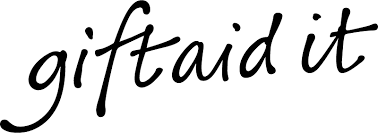 GIFT AID DECLARATION FORMAre you a UK taxpayer?As an academy, Chauncy School is classified as a charity for tax purposes.Charitable donations to Chauncy School are therefore eligible for Gift Aid.  By completing this form, Chauncy School will receive an additional £25 for every £100 you donate.Please treat as Gift Aid donations:All qualifying gifts of money made 	 today - Amount donated today: £……………………………    in the future(Please tick all boxes you wish to apply)Your details:Title: …………………  Forename(s): …………………………………………………Surname: ………………………..……………………..Home address (including postcode): …………………………………….……………………………………………………………………………………………………………………………………………………………………………………………………………………………………………..……………………………………………………………………………………………………………………………………………………………………..I confirm that I am a tax payer and have paid, or will pay, enough UK Income or Capital Gains Tax (not including Council Tax and VAT) to cover all of my charitable donations.I would like all donations made to Chauncy School from the date of the declaration and all future donations to be Gift Aid donations until notified otherwise. I declare that any donations in the current tax year and in the future made by me to Chauncy Schoo,l in return for which I receive no direct benefits, services our favours, shall be treated by the Charities as a Gift Aid donation.If I cease to be a tax payer, I will notify the Charity to withdraw this declaration.Signature: ………………………………………………………………………  Date: ………………………………………………………………….If you pay Income Tax at the higher rate and want to receive the additional tax relief due to you, you must include all your Gift Aid donations on your Self-Assessment tax return or ask HMRC to adjust your tax code